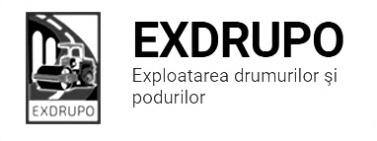 Notă informativăcu privire la lucrările de întreţinere şi salubrizare a infrastructurii rutieresect. Centru:executate 16.09.2021: Salubrizare mecanizata: str. Ismail, bd. St. cel Mare, Piata D. Cantemir, bd. Gagarin, bd. Negruzzi, Aleea Garii, str. Halippa, sos. Hincesti, str. V. Alecsandri.Demolare beton: str.V.Alexandri – 1m3Amenajare beton asfaltic: str.V.Alecsandri – 295 m2, 7,33 t str.egalizareplanificate 17.09.2021:Salubrizare manuala:str.Timisoara, str.Costesti, str.Universitatii.Salubrizarea subteranelor: str.V.Tepes, str.Vinatorilor.Amenajare beton asfaltic: str.V.Alecsandri . sect. Buiucani:executate 15-16.09.2021(in noapte) :Salubrizare mecanizata: P.D.Cantemir , str.I.Creanga, P.Unirii, bd.A.Iulia, C.Iesilorexecutate 16.09.2021 :Excavare/transp.gunoi: str.I.Pelivan 30/2 – 9 curseDemolare beton asfaltic: str.I.Pelivan 30/2 – 2 m3Salubrizare manuala: str.I.Pelivan 30/2 – 1 cursaAmenajare beton asfaltic : bd.St.cel Mare – 18 m2Lichidarea situatiei de avariere: str.Tarinii – 30 m2, str.Mesager – 4 m2executate 16-17.09.2021 (in noapte):Frezarea partii carosabile: C.Iesilorplanificate 17.09.2021:Salubrizare manuala: C.IesilorAmenajare beton asfaltic: C.IesilorFrezarea partii carosabile: C.Iesilorsect. Rîşcani: executate 16.09.2021 :Salubrizare mecanizata: str.Albisoara, C.Orheiului, str.Ceucari, C.Mosilor, str.Studentilor, str.Socoleni, str.Florilor, str.N.Dimo.Amenajare pietris:str.Albisoara – Renastere(tr.) – 5,3 tAmenajare beton asfaltic:str.Albisoara – Renastere(tr) – 184m2, str.Renastere -40m2(subter.)executate 16-17.09.2021 (noapte):Salubrizare mecanizata: bd.Renasterii, bd.G.Vieru, str.C.Tanase, str.Ierusalimului, str.B.Bodoni,str.A.Puskin, str.P.Rares, str.Petricani, str.T.Vladimirescu.planificate 17.09.2021:Amenajare beton asfaltic: str.Bodoni – C.Tanasesect. Botanica:executate 16.09.2021:Amenajare beton asfaltic: com.Tintereni str.Morii – 167 tplanificate 17.09.2021:Evacuare gunoi: com.Tintereni str.Morii Amenajare beron asfaltic: sos.Muncesti Montare bordure: str.TeilorLichidarea situatiei de avariere: str.Titulescu, str-la Burebistasect. Ciocana:executate 16.09.2021:Excavare/transp.gunoi: str.P.Zadnipru 14/4 - 6 curseAmenajare pietris: str.P.Zadnipru 14/4 – 10 texecutate 16-17.09.2021(in noapte):Salubrizare mecanizata: str.L.Bicului, str.Uzinelor, str.V.lui Voda, str.P.Inalt, str.Otovasca.Spalarea partii carosabile: str.Uzinelor, str.V.lui Voda, str.Voluntarilor, str.M.Manole, bd.M.cel Batrin.planificate 17.09.2021:Evacuare gunoi: str.P.Zadnipru 14/4 (tr.)Amenajare pietris: str.P.Zadnipru 14/4(tr.)sect. OCR:executate 16-17.09.2021(în noapte):Aplicarea marcajului rutier:str.Petricani -350m2, str.Mircesti – 200m2, traseul Tohatin – 700m2 planificate 17.09.2021:Aplicarea marcajului rutier: str.Petricani, str.Ismailsect. Întreținerea canalizării pluviale :executate 16.09.2021:Reparația canalizării pluviale: str.Dimo – Studentilor – 1 cap.fonta, bd.St.cel Mare – 6 gril.inst., 2 curse gunoi.Curatirea canalizării pluviale: str.M.Manole – 24 buc., str.M.Dragan – 3 buc, str.C.Mosilor – 1 cursa gunoi, C.Basarabiei – curatire canal.planificate 17.09.2021Reparația canalizării pluviale: str.Columna-T.Ciorba, bd.St.cel Mare(receptoare),str.Columna-M.Viteazul(colector)Curatirea canalizării pluviale: C.Basarabieisect. Specializat în infrastructură (pavaj):executate 16.09.2021: Excavare/trans.sol: com.Tintereni str.Al.cel Bun – 143m3, 11 curse.planificate 17.09.2021: Excavare/trans. gunoi: com.Tintereni str.Al.cel Bunsect. Specializat în infrastructură (restabilirea învelișului asfaltic):executate 16.09.2021:Montare borduri: bd.C.Voda 19/1 – 15 buc.Demolare  beton: bd.C.Voda 19/1 – 0,36m3Amenajare pietris: str. Grenoble 259 – 10 t Tel: 47 12 93